AUCTIONSPLUS FRIDAY 12/8/2016A/C JIPARU P/L100 ANGUS X ANGUS HEIFERSJULY/AUG 2015 DROP. RENNYLEA, CLEA & FAIRVALE BLOODLINES.THESE HEIFERS REPRESENT THE 2ND CUT OF 150 HEIFERS.THESE HEIFERS WILL GROW OUT TO BE EXCELLENT MATRONS.MICHAEL COGGAN0409 848 411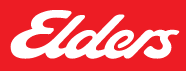 